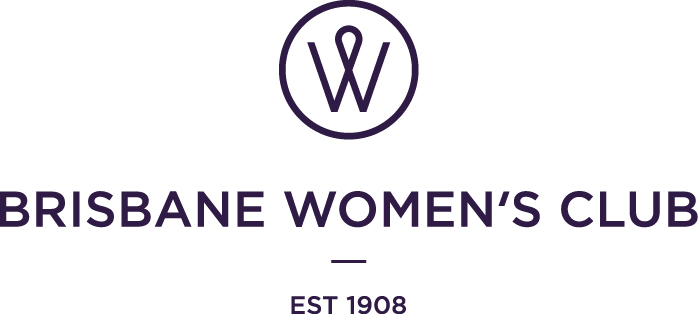 BWC Grant 2021 and BWC Scholarship 2022BackgroundBrisbane Women’s Club (BWC) was founded in 1908 by Margaret Ogg, an extraordinary woman with a passion for improving the lives of Queensland women. Established in 1908, BWC has always had a strong social justice purpose, including past activities such as holding fundraising events for the establishment of the Women’s College at UQ, supporting the development of community kindergartens, actively campaigning for the pension and supporting single mothers. Today, BWC financially supports a range of organisations, projects and activities aimed at empowering, educating and enabling local women to achieve their potential and greater gender equality.BWC’s VisionAn equal and inclusive society for women.PurposeTo advance opportunities for women so they may participate equally in society.MissionTo create a community of women, women’s organisations, and those supporting the advancement of women to instigate change for equality through policy, partnerships and philanthropy.ValuesWe understand the importance of CONNECTION for women and actively work to instigate connections that will add value to all parties. It is through COLLABORATION and working positively together with our partners, our members and within our organisation, that BWC will effect change. We will foster and nurture a diverse and inclusive COMMUNITY where everyone is treated equally. We work with CARE to achieve outcomes that are in the best interest of women.BWC Charitable Giving ProgramThe BWC Charitable Giving Program comprises a variety of ways that BWC and its members can be involved in championing worthwhile causes that support local women - through activities such as goods drives, distribution of a BWC grant and scholarship, specific fundraising activities and volunteer opportunities. In the past, BWC has provided grants to a range of organisations and causes in Brisbane and its local surrounds, including A Brave Life, Suited to Success, Yalari Indigenous Scholarships, Women’s Legal Service, Friends with Dignity and to fund research projects for issues that impact women, such as ovarian cancer. In 2020, BWC provided grants to: Good Samaritan Housing, to provide vulnerable women and children living in transitional crisis accommodation with opportunities to build living skills helping them transition to independent living in the community; and4 Voices, to fund a mobile van service equipped with laptops, telephones, printer/scanner/copier, TV and coffee machine visiting locations across Brisbane and providing women with a hub to drop in for much needed assistance with MyGov registration, opening email accounts, completing online forms, printing documents, writing their CV, searching for jobs, housing, medical or other support.  BWC Grant 2021Prior to the end of2021, BWC will provide one grant of up to $5,000 to an organisation that supports Brisbane women (including local surrounds) in one or more of the following areas:providing projects or support aimed at improving the lives of women;mentoring and guiding women to achieve equal participation in the social, cultural, economic and political arenas of Australian life;exercising leadership around issues affecting women; orproviding projects for women that have been negatively impacted by the COVID-19 pandemic.BWC Scholarship 2022In early 2022, BWC will also provide one scholarship of up to $2,000 to a registered charitable organisation that supports and endorses an individual who is personally carrying out activities or providing leadership that will help support and promote women in Brisbane (including local surrounds).Further details regarding the application process for the BWC Scholarship 2022 will be released in early 2022, with the scholarship being granted before the end of 2022 financial year.Eligibility CriteriaApplications for the BWC Grant 2021 and the BWC Scholarship 2022 are open to charitable organisations that are registered with the ACNC and have a valid ABN (however, it is not necessary to be registered for DGR status).  Neither BWC Grants or BWC Scholarships will be awarded directly to an individual.  Applications must be submitted by eligible organisations. The funds must be spent on projects that support women in Brisbane and local surrounds. Project funding for the Grant and Scholarship must be spent by 31 December 2022. BWC Grants and Scholarships will not be awarded to, or for: political parties; government entities; commercial sponsorships; religious groups (except for projects that support a non-religious purpose); retrospective requests; debt retirement, budget deficits, endowments or bequest programs; general fundraising appeals; or organisations that have received a BWC Grant in the last two years.All eligible applications will be assessed by the BWC Grants Committee on a merit basis, according to the relevant  Guidelines. BWC reserves the right to offer part funding to successful recipients based on information provided in their application.BWC Grant 2021- Application Timeline and Process Applications for the BWC Grant 2021 will be open: Friday 1 October 2021.Applications must be received prior to the closing date/time: 5pm Friday 22 October 2021.All applicants will be notified of the outcome of their submission approximately six weeks after the closing date.  Approved funds will be transferred to the successful applicant shortly thereafter. After project completion, we request that the successful applicant provide a brief report on completion so that BWC can include their activities in its Annual Report and share with BWC members, who have made this grant possible.To apply for the BWC Grant 2021, please complete the application form below and send it to niki@bwc.org.au by the closing time above. Enquiries or clarifications are welcome - please also send to niki@bwc.org.au.BWC Grant Application Form 2021(Please type straight into this form and adhere to word limits)If you would prefer this document in Word, please request from niki@bwc.org.au.PROJECT BUDGETYou may apply for full funding of a project, part funding of a larger project or extension of ongoing work.  Please detail your project budget including any other funding you expect if relevant. The budget must balance (total income = total expenditure). Please ensure your total income and total expenditure are equalEnquiries can be directed to niki@bwc.org.au. Once you have completed your Application, please submit to niki@bwc.org.au by 5pm on Friday 22 October 2021.ORGANISATION DETAILSOrganisation Name: Australian Business Number (ABN): ACNC Status: Is your organisation registered with ACNC? Yes/NoPlease attach ACNC Certificate to your application Postal Address: Suburb/Town:                                           State:                     Postcode: Website: Head of Organisation (CEO or equivalent)Name: Telephone: Email: Contact for ApplicationName: Title: Telephone: Email: PROJECT DETAILSProject Title: Project Start Date:                                              Project End Date:Amount Requested:                                           Total Project Cost:Brief project description: (Provide a short summary of your proposed project or use of the funds being requested, 100 words max.)What does your organisation do? (Provide a brief overview of the work and programs your organisation delivers, 100 words max.) DETAILED PROJECT DESCRIPTION:Why does this work need to be done? (What is the specific issue or need you seek to address with the grant funds, 200 words max.)What will you do? (What are the specific activities you would undertake with the grant funds - what, where and when, 200 words max. Note, funds need to be spent by 31 December 2022)What outcomes are you seeking and how will you know if these have been achieved? (What you hope to achieve, and any evaluation measures you will use to capture data and results, 200 words max.)INCOME$Amount requested from Brisbane Women’s Club (up to $5,000)Other funding sources contributing to this project if applicableConfirmed Funding (list name of donor/s and confirmed amount/s)Unconfirmed Funding (if you have applied for other funding that is unconfirmed, please list organisations applied to and amount)In-kind contributions (type and estimated value of non-cash contributions e.g. services, equipment, time and materials)TOTAL INCOMEEXPENDITURE(How will the funds be spent: breakdown of individual line items eg salary, equipment, travel, administration etc.)$In-kind contributions (as above)TOTAL EXPENDITURE